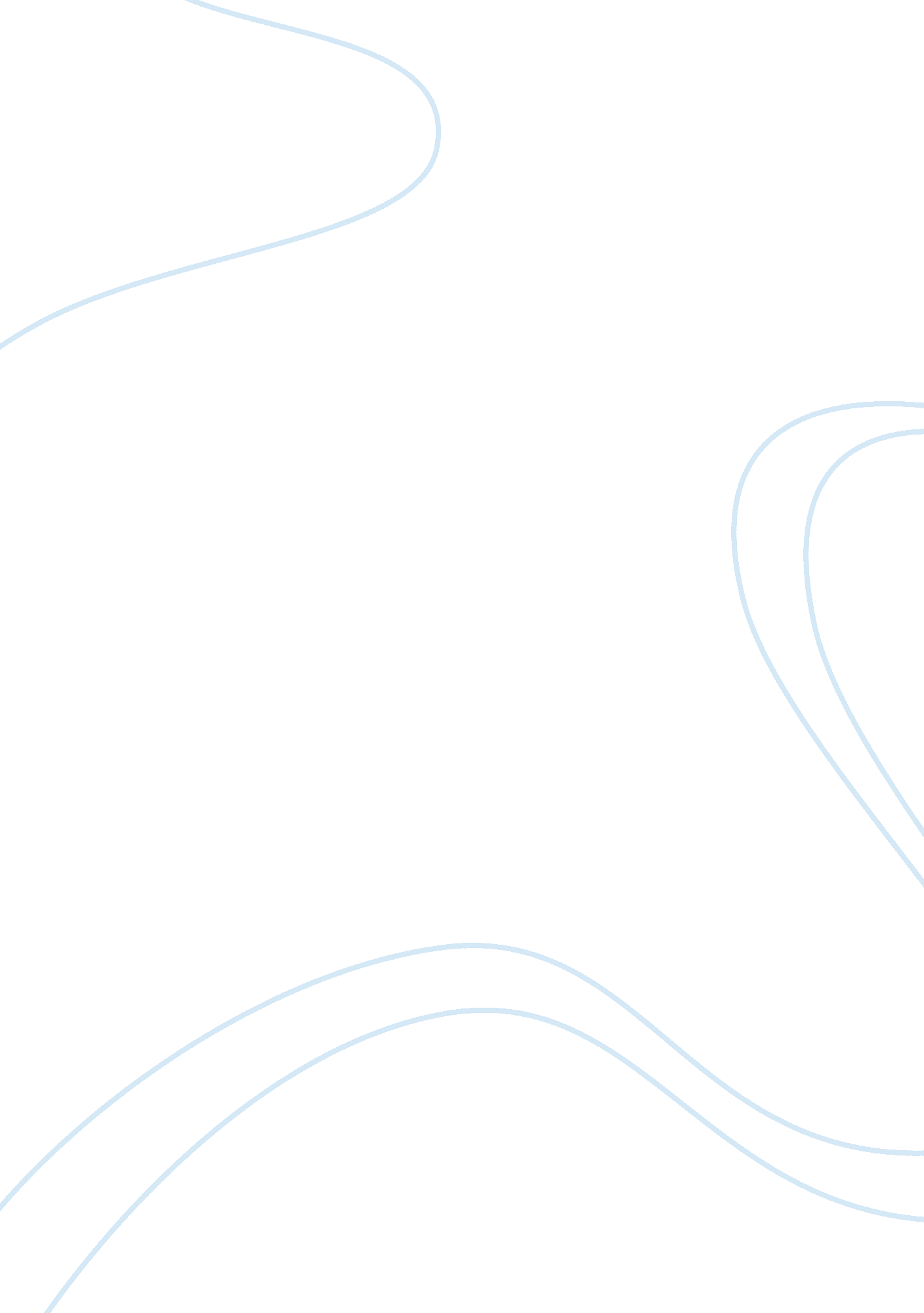 Equality and diversitySociology, Social Issues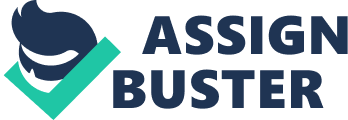 NCFE Level 2 Certificate in Equality and Diversity Unit 1: Exploring Equality and Diversity Assessment You should use this file to complete your Assessment. - The first thing you need to do is save a copy of this document, either onto your computer or a disk - Then work through your Assessment, remembering to save your work regularly - When you’ve finished, print out a copy to keep for reference - Then, go to www. vision2learn. com and send your completed Assessment to your tutor via your My Study area — make sure it is clearly marked with your name, the course title and the Unit and Assessment number. 1. What is meant by diversity? 2. Describe the community you live in. Highlight some of the variations you may observe in terms of: - Interests - Beliefs - Ages - Lifestyles - Personal, social and cultural identities. 3. Explain how the variations in question 2 contribute to the diversity of the community. 4. Give some examples to explain how diversity: - Enhances your life - Enhances the local community - Enhances this country. 5. Describe what it means to respect people’s differences and why it is important to respect differences. 6. For a person you know, describe the individual factors that make him / her who they are. Name: Ana Cozmina | Defining factors | Brief description | | Physical characteristics | I see a smartly blue suit, who works very hard in her job. | | | | | | | | | | | | | | Emotions | I see a best friend, who is kind, always helps me, advice me | | | regarding accounting. Also I see a positive good spirited when we | | | work together. | | | | | | | | Likes and dislikes | I see her a very good accountant | | | | | | | | | | | | | | Values and beliefs | I see someone who is devoted, attends regularly and who supports | | | church activities in the community | | | | | | | | | | 7. Describe yourself in terms of: - Personal interests - Religion / culture - Geography. 8. What is meant by having multiple identities? Give three examples in relation to people you know. Example 1: Example 2: Example 3: 9. What is meant by shared identity? 10. Explain and give examples of how an individual can identify themselves as belonging to a number of different groups. 11. Describe yourself in terms of your multiple identities. 12. What is meant by stereotyping and labelling? 13. Explain why some people stereotype others. 14. Provide two examples of the damaging effects that stereotyping and labelling can have on people. 15. Provide at least two examples of the way stereotyping is perpetuated in society. 16. Define prejudice and discrimination. 17. Explain how people may develop prejudices. 18. Describe the following types of discrimination. | Type of discrimination | Description | | Dual discrimination | | | | | | | | | | | | | | | | | | | | | | | | Multiple discrimination | | | | | | | | | | | | | | | | | | | | | | | | Positive discrimination | | | | | | | | | | | | | | | | | | | | | | | | Discrimination arising out of disability | | | | | | | | | | | | | | | | | | | | | Discrimination by association | | | | | | | | | | | | | | | | | | | | 19. What is meant by the term protected characteristics? 20. What is the difference between direct and indirect discrimination? Give two examples to illustrate your point. 21. Describe the effects that discrimination and prejudice can have on people. 22. Describe what equal opportunities means in relation to: - Education - Housing - Healthcare - Employment. 23. Outline the inequality problems that persist in terms of pay for men and women. 24. Identify and briefly describe two other signs of inequality. Once you have completed this Assessment, go to www. vision2learn. com and send your work to your tutor for marking. 